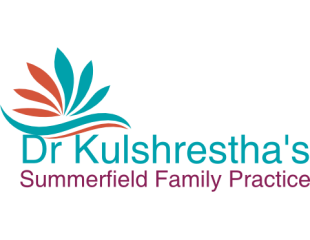 SAFEGUARDING CHILDREN(CHILD PROTECTION)Everyone has the right to be safe, no matter who they are or what their circumstance.Safeguarding is about protecting children, young people and vulnerable adults from abuse or neglect.We are all responsible for the safety of children, young people and vulnerable adults and must ensure that we are doing all we can to protect the most vulnerable members of our society.The surgery has safeguarding policies to ensure both children and vulnerable adults are safe and our clinicians are trained to identify when people may be at risk of abuse.This leaflet has been designed to highlight to people what abuse is, how it can be identified and report it to ensure people get the help they need to stay safe and independent.SAFEGUARDING CHILDREN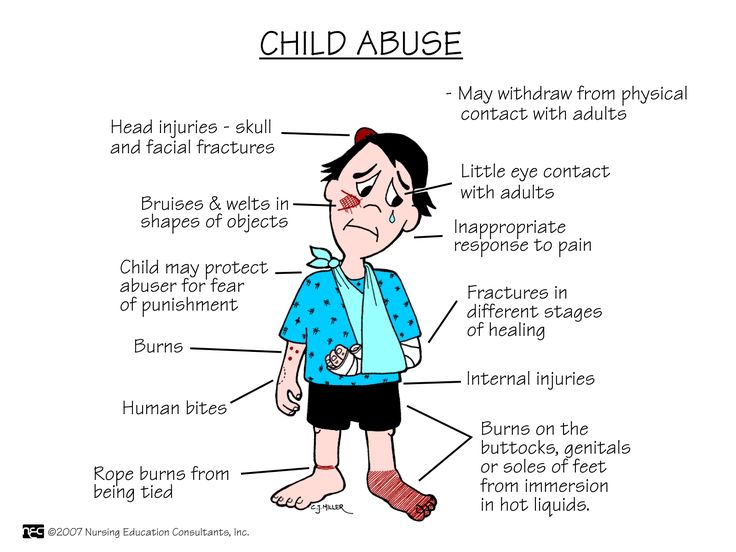 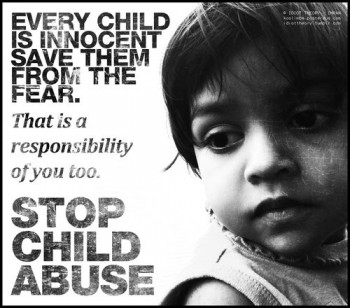 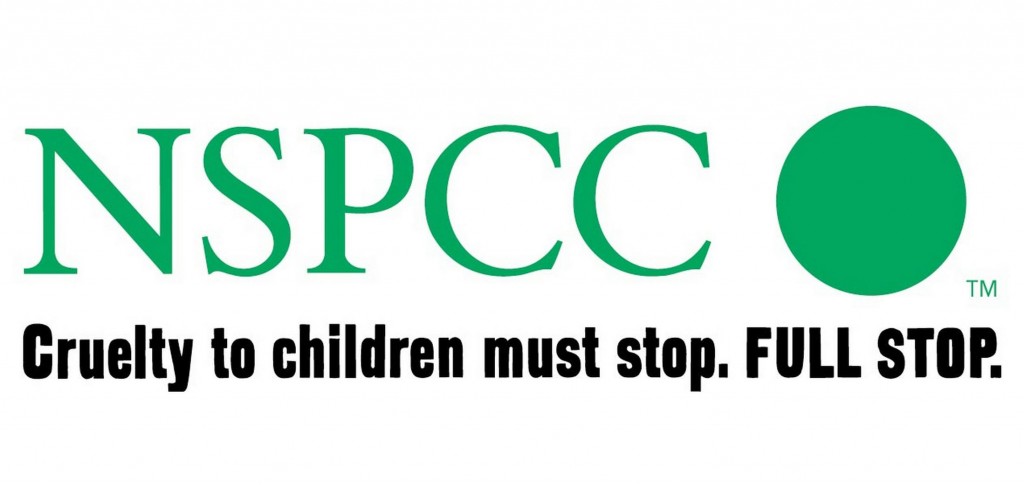 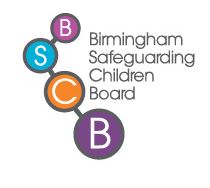 Safeguarding Children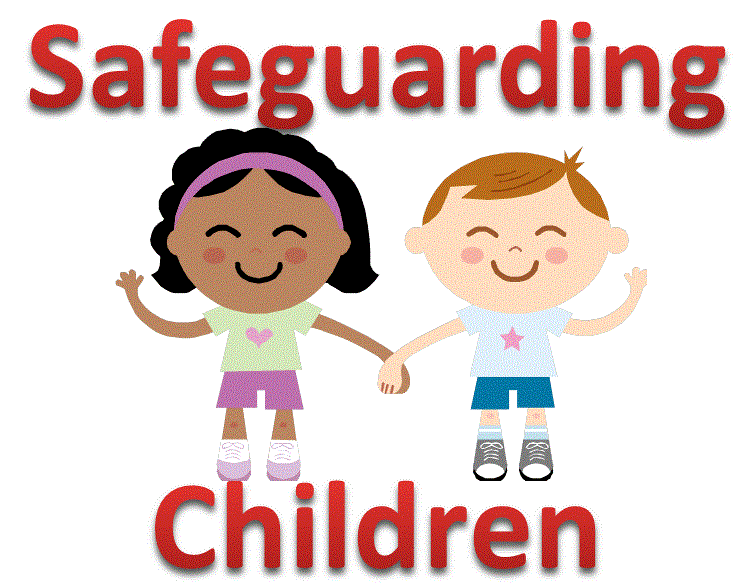 Dr Kulshrestha Summerfield Family Practice134 Heath Street, Winson Green, Birmingham, B18 7ALTel: 0121 411 0362www.summerfieldfamilypractice.comPLEASE TAKE A COPY[Revised February 2021]Who is responsible for looking after a child’s welfare?The simple answer is EVERYONE. It is all our responsibility to protect children. All children have a right to grow up in a caring and safe environment. All adults have a responsibility to protect children, including:ParentsFamily MembersFriendsNeighboursMembers of the PublicProfessionalsWHAT IS CHILD ABUSE?There are different types of abuse:Physical Injury – being hit, kicked or punchedPhysical Neglect – Not being properly fed or clothed and poor hygieneSexual Abuse – Inappropriate sexual behaviour, language, indecent assault or sexual activityEmotional Abuse – Constantly criticised, ignored, humiliated and exposed to family violence.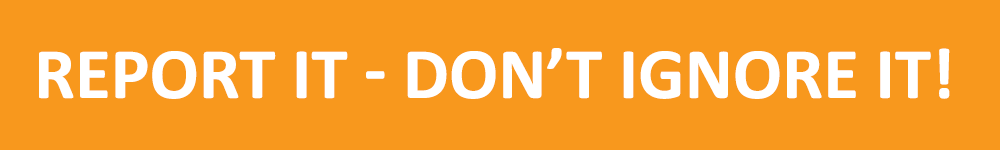 HOW CAN YOU TELL IF A CHILD IS BEING ABUSED OR NEGLECTED?Children rarely tell if they are being abused. However there may be signs that concern you, that may be an indication of a child being abused or neglected. The child may:Have unexplained bruising or bruising in an unusual placeAppear afraid, quiet or withdrawnAppear afraid to go homeAppear hungry, tired or unkemptBe left unattended or unsupervisedHave too much responsibility for their age Be acting in a sexually inappropriate wayBe misusing drugs or alcoholThe adult may be:Acting in a violent or sexual manner towards a childMisusing drink or drugs while caring for a childVerbally abusive towards a childWhat to do if you are concerned?If you are concerned about a child’s safety, speak to someone about it. This might be a health visitor, nursery or school staff, a teacher, a police officer, a social worker or a doctor. Make sure you; DO NOT interrogate the childAct properlyNote down your concerns with dates and timesGive as much information as you can about the child and familyReporting any concerns:IMMEDIATE DANGER 999Birmingham Safeguarding Children’s Board [BSCB]: 0121 303 1888 Email Children’s Advice & Support Service: cass@birminghamchildrentrust.co.ukNSPCC Helpline: 0808 8005000Email: help@nspcc.org.ukSPEAK TO YOUR GPYou should consider contacting the police if you feel there is an immediate danger to the child. 